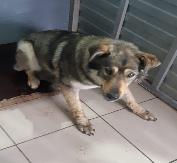 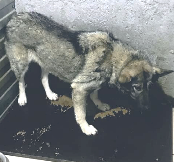 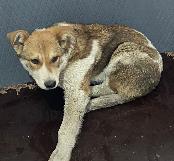 № 224Отловлено: 08.04.2023СОНТ СолнышкоВид: собака.Порода/пол: беспородная, сука.Окрас: черно - рыжийВозраст: 3 года.Вес: 36 кг.Рост: 56 см. в холке.Приметы: ошейникОсобенности поведения: Спокойный
ИН: Вакцинация:Стерилизация: 
Вет. паспорт: нет.№ 225Отловлено: 08.04.2023ул. Индустриальная, 29Вид: собака.Порода/пол: беспородный, кобель.Окрас: черно - серыйВозраст: 3 года.Вес: 34 кг.Рост: 55 см. в холке.Приметы:Особенности поведения: Спокойный
ИН: Вакцинация:Кастрация: 
Вет. паспорт: нет.№ 226Отловлено: 08.04.2023ул. Индустриальная, 16Вид: собака.Порода/пол: беспородный, кобель.Окрас: бело - рыжийВозраст: 8 месяцев.Вес: 21 кг.Рост: 46 см. в холке.Приметы:Особенности поведения: Спокойный
ИН: Вакцинация:Кастрация: 
Вет. паспорт: нет.